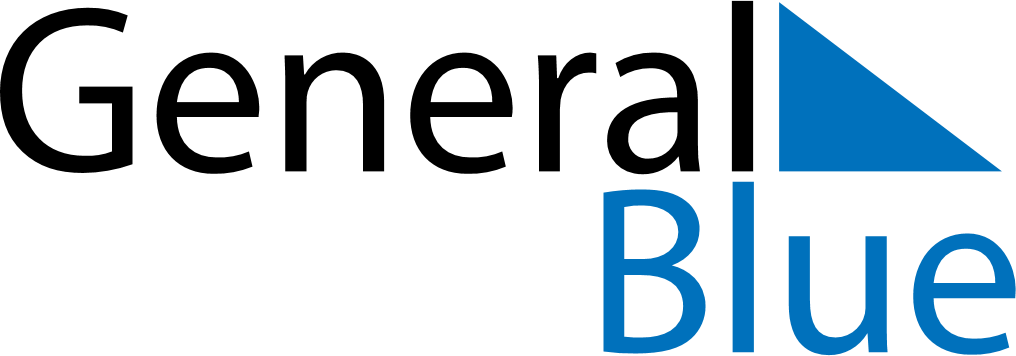 December 2018December 2018December 2018KenyaKenyaSundayMondayTuesdayWednesdayThursdayFridaySaturday123456789101112131415Jamhuri Day1617181920212223242526272829Christmas DayBoxing Day3031